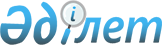 Аудандық мәслихаттың 2008 жылғы 19 желтоқсандағы N 72 "2009 жылға арналған аудандық бюджет туралы" шешіміне өзгерістер мен толықтырулар енгізу туралы
					
			Күшін жойған
			
			
		
					Ақтөбе облысы Темір аудандық мәслихатының 2009 жылғы 23 сәуірдегі N 107 шешімі. Ақтөбе облысының Темір аудандық Әділет басқармасында 2009 жылдың 8 мамырда N 3-10-102 тіркелді. Күші жойылды - Ақтөбе облысы Темір аудандық мәслихатының 2010 жылғы 29 қаңтардағы N 172 шешімімен

      Ескерту. Күші жойылды - Ақтөбе облысы Темір аудандық мәслихатының 2010.01.29 N 172 шешімімен      

Қазақстан Республикасының 2001 жылғы 23 қаңтардағы № 148 «Қазақстан Республикасындағы жергілікті мемлекеттік басқару және өзін-өзі басқару туралы» Заңының 6 бабына сәйкес, Қазақстан Республикасының 2008 жылғы 4 желтоқсандағы № 95 Бюджет Кодексінің 109 бабына, және облыстық мәслихаттың шешіміне сәйкес аудандық мәслихат ШЕШІМ ЕТЕДІ:



      1. Аудандық мәслихаттың 2008 жылғы 19 желтоқсандағы он үшінші сессиясында қабылданған 16 қаңтарда әділет басқармасында № 3-10-89 тіркелген, 2009 жылғы 29 қаңтарда аудандық «Темір» газетінде ресми жарияланған № 72 «2009 жылға арналған аудандық бюджет туралы» шешіміне, 2009 жылғы 10 ақпанда қабылданған, 2009 жылғы 2 наурызында әділет басқармасында № 3-10-98 тіркелген, 2009 жылы 12 наурызында аудандық «Темір» газетінде ресми жарияланған № 103 шешімімен енгізілген өзгерістер мен толықтыруларды еске ала отырып мынадай өзгерістер мен толықтырулар енгізілсін:



      1) Бірінші тармақта:

      1) Тармақшасында:

      Кірістер «1616969» деген цифрлар «1780298» деген цифрлармен ауыстырылсын.

      оның ішінде:

      салықтың түсімдері бойынша «1143122» деген цифрлар «1388022» деген цифрлармен ауыстырылсын.

      Трансферттер түсімдері бойынша «448505» деген цифрлар «366934» деген цифрлармен ауыстырылсын.      2)тармақшасында:

      Шығындар:

      «1927215,6» деген цифрлар «2090544,7» деген цифрлармен ауыстырылсын.



      2) 4 тармақта:

      «алынсын» деген сөзден кейін «2009 жылғы 1 қаңтардан» деген сөздермен толықтырылсын;



      және мынадай мазмұндағы абзацтармен толықтырылсын:

      «2009 жылғы 1 шілдеден»:

      1) жалақының ең төменгі мөлшері – 13717 теңге;

      2) Қазақстан Республикасының заңнамасына сәйкес жәрдемақыларды және өзге де әлеуметтік төлемдерді есептеу үшін, сондай-ақ айыппұл санкцияларын, салықтар мен басқа да төлемдерді қолдану үшін айлық есептік көрсеткіш – 1296 теңге;

      3) базалық әлеуметтік төлемдердің мөлшерін есептеу үшін ең төменгі күнкөріс шамамен – 13717 теңге мөлшерінде белгіленсін».



      3) 5 тармақта

      «380654» деген цифрлар «139015» деген цифрлармен ауыстырылсын:



      4) мынадай мазмұндағы 6-1 тармағымен толықтырылсын:

      «2009 жылға арналған аудандық бюджетте республикалық бюджеттен өңірлік жұмыспен қамту және кадрларды қайта даярлау стратегиясын іске асыруға сомасы 106644 мың теңге нысаналы трансферттер түскені ескерілсін, оның ішінде:

      тұрғындарды жұмыспен қамтамасыз етуге 92271 мың теңге;

      Әлеуметтік жұмыс орындарын және жастар практикасы бағдарламасын кеңейтуге 14373 мың теңге.

      Аталған соманы бөлу аудан әкімдігінің қаулысы енігізде жүзеге асырылады».



      5) 8 тармақта:

      «5347» деген цифрлар «7040» деген цифрлармен ауыстырылсын.



      6) 9 тармақта:

      1 абзацтың бөлігінде:

      «37781» деген цифрлар «57581» деген цифрлармен ауыстырылсын.



      2 абзацтың бөлігінде « салуға» деген сөзден кейін «және (немесе) сатып алуға» деген сөздермен толықтырылсын:



      3 абзацтың бөлігінде:

      «8000» деген цифрлар «37800» деген цифрлармен ауыстырылсын.



      7) мынадай мазмұндағы 9-1 тармағымен толықтырылсын:

      «2009 жылға арналған аудандық бюджетте облыстық бюджеттен өңірлік жұмыспен қамту және кадрларды қайта даярлау стратегиясын іске асыруға сомасы 13931 мың теңге нысаналы трансферттер түскені ескерілсін, оның ішінде:

      тұрғындарды жұмыспен қамтамасыз етуге 13931 мың теңге.

      Аталған соманы бөлу аудан әкімдігінің қаулысы негізінде жүзеге асырылады».



      8) мынадай мазмұндағы 9-2 тармағымен толықтырылсын;

      «2009 жылға аудандық бюджетте өңірлік жұмыспен қамту және кадрларды қайта даярлау стратегиясын іске асыруға сомасы 6998 мың теңге көлемінде қаржы қаралсын, оның ішінде:

      Тұрғындарды жұмыспен қамтамасыз етуге – 6998 мың теңге:

      Аталған соманы бөлу аудан әкімдігінің қаулысы негізінде жүзеге асырылады».



      9) көрсетілген шешімдегі 1, 2 қосымша осы шешімдегі 1, 2қосымшаға сәйкес редакцияда жазылсын.



      2. Осы шешім 2009 жылғы 1 қаңтардан бастап қолданысқа енеді.

 

        Аудандық мәслихат       Аудандық мәслихат

      сессиясының төрағасы           хатшысы           Б.ҚУАНДЫҚОВ          С.ЖАҢАБЕРГЕНОВА

Аудан мәслихаттың

2009 жылғы 23 сәуірдегі

№ 107 шешіміне № 1 қосымша Темір ауданының 2009 жылға арналған бюджеті

Аудандық мәслихаттың

2009 жылғы 23 сәуірдегі

№ 107 № 2 қосымша Бюджеттік инвестициялық жобаларды (бағдарламаларды) іске асыруға және заңды тұлғалардың жарғылық капиталын қалыптастыруға немесе ұлғайтуға бағытталған бюджеттік бағдарламаларға бөлінген, аудандық бюджеттің 2009 жылға арналған Темір ауданының даму бағдарламасының тізбесі
					© 2012. Қазақстан Республикасы Әділет министрлігінің «Қазақстан Республикасының Заңнама және құқықтық ақпарат институты» ШЖҚ РМК
				СанатыСын

ыбыIшкi сыны

быАтауы2009 ж. Нақтыланған бюджетТүсімдер17802981. Кірістер14133641Салықтық түсімдер1388022101Табыс салығы1564081012Жеке табыс салығы156408103Әлеуметтiк салық1930901031Әлеуметтік салық193090104Меншiкке салынатын салықтар10278471041Мүлiкке салынатын салықтар10072791043Жер салығы33681044Көлiк құралдарына салынатын салық155001045Бірыңғай жер салығы1700105Тауарларға, жұмыстарға және қызметтерге салынатын iшкi салықтар82871052Акциздер6631053Табиғи және басқа да ресурстарды пайдаланғаны үшiн түсетiн түсiмдер51001054Кәсiпкерлiк және кәсiби қызметтi жүргiзгенi үшiн алынатын алымдар2524108Заңдық мәнді іс-әрекеттерді жасағаны және (немесе) оған уәкілеттігі бар мемлекеттік органдар немесе лауазымды адамдар құжаттар бергені үшін алынатын міндетті төлемдер23901081Мемлекеттік баж23902Салықтық емес түсiмдер20566201Мемлекеттік меншіктен түсетін кірістер128612015Мемлекет меншігіндегі мүлікті жалға беруден түсетін кірістер12861204Мемлекеттік бюджеттен қаржыландырылатын, сондай-ақ Қазақстан Республикасы Ұлттық Банкінің бюджетінен (шығыстар сметасынан) ұсталатын және қаржыландырылатын мемлекеттік мекемелер салатын айыппұлдар, өсімпұлдар, санкциялар, өндіріп алулар77052041Мұнай секторы ұйымдарынан түсетін түсімдерді қоспағанда, мемлекеттік бюджеттен қаржыландырылатын, сондай-ақ Қазақстан Республикасы Ұлттық Банкінің бюджетінен (шығыстар сметасынан) ұсталатын және қаржыландырылатын мемлекеттік мекемелер салатын айыппұлдар, 7705206Басқа да салықтық емес түсiмдер2061Басқа да салықтық емес түсiмдер3Негізгі капиталды сатудан түсетін түсімдер4776303Жердi және материалдық емес активтердi сату47763031Жерді сату47764Трансферттердің түсімдері366934402Мемлекеттiк басқарудың жоғары тұрған органдарынан түсетiн трансферттер3669344022Облыстық бюджеттен түсетiн трансферттер366934фун

кци

она

лды

қ тоб

ыкіш

і фун

кци

она

лбағд

арла

ма әкім

шісібағдарламаШЫҒЫСТАР АТАУЫ2009 жылға нақтыланған бюджетII. ШЫҒЫНДАР2090544,71Жалпы сипаттағы мемлекеттiк қызметтер15884301.Мемлекеттiк басқарудың жалпы функцияларын орындайтын өкiлдi, атқарушы және басқа органдар137580112Аудан мәслихатының аппараты10947.001Аудан мәслихатының қызметін қамтамасыз ету10947122Аудан әкімінің аппараты31985.001Аудан әкімінің қызметін қамтамасыз ету31985.008Мемлекеттік қызметкерлерді компьютерлік сауаттылыққа оқыту123Қаладағы аудан, аудандық маңызы бар қала, кент, ауыл (село), ауылдық (селолық) округ әкімінің аппараты94648.001Қаладағы ауданның, аудандық маңызы бар қаланың, кенттің, ауылдың (селоның), ауылдық (селолық) округтің әкімі аппаратының қызметін қамтамасыз ету9464802.Қаржылық қызмет11483452Ауданның қаржы бөлімі11483.001Қаржы бөлімінің қызметін қамтамасыз ету11183.002Салық салу мақсатында мүлікті бағалауды жүргізу300115Жергілікті атқарушы органы резервінің қаражаты есебінен соттардың шешімдері бойынша жергілікті атқарушы органның міндеттемелерін орындау05.Жоспарлау және статистикалық қызмет9780453Ауданның экономика және қаржы бөлімі9780.001Экономика және қаржы бөлімінің қызметін қамтамасыз ету97802Қорғаныс600001.Әскери мұқтаждар3000122Аудан әкімінің аппараты3000.005Жалпыға бірдей әскери міндетті атқару шеңберіндегі іс-шаралар300002.Төтенше жағдайлар жөніндегі жұмыстарды ұйымдастыру3000122Аудан әкімінің аппараты3000.006Аудан ауқымдағы төтенше жағдайлардың алдын алу және оларды жою30004Бiлiм беру1335217,7Мектепке дейiнгi тәрбие және оқыту38942Мектепке дейінгі тәрбие және оқыту қала, кент, село округі әкімінің аппаратыМектепке дейінгі тәрбие ұйымдарын қолдау01.464Ауданның білім беру бөлімі38942.009Мектеп жасына дейінгі балаларды тәрбиелеу ұйымдарының қызметін қамтамасыз ету38942Жалпы бастауыш, жалпы негізгі, жалпы орта білім беру1257280,7.02464Ауданның білім беру бөлімі1257280,7.003Жалпы білім беру1142888,7.006Балалар мен жасөспірімдер үшін қосымша білім беру35678.010

 Бастауыш, негізгі орта, және жалпы білім берудің мемлекеттік жүйесіне интерактивтік оқыту жүйесін енгізу12714.011Өңірлік жұмыспен қамту және кадрларды қайта даярлау стратегиясын іске асыру шеңберінде білім беру объектілерін күрделі, ағымдағы жөндеу6600009.Бiлiм беру саласындағы өзге де қызметтер38995464Ауданның білім беру бөлімі21995.001Білім беру бөлімінің қызметін қамтамасыз ету8747.004Ауданның мемлекеттік білім беру мекемелеріне білім беру жүйесін ақпараттау.005Ауданның мемлекеттік білім беру мекемелер үшін оқулықтар мен оқу әдістемелік кешендерді сатып алу және жеткізу5000.007Аудан ауқымындағы мектеп олимпиадаларын және мектептен тыс іс-шараларды өткізу8248.099Республикалық бюджеттен бөлінген мақсатты трансферт есебінен ауылдық жерлерде тұратын әлеуметтік сала мамандарына әлеуметтік қолдау көрсету шараларына467Аудандық құрылыс бөлімі17000.037Білім беру обьектілерін дамыту170006Әлеуметтiк көмек және әлеуметтiк қамсыздандыру11856102.Әлеуметтiк көмек105669123Қала, кент, село округ әкімі аппараты4464.003Әлеуметтік көмекті қажет ететін үйді әлеуметтік көмек көрсету4464451Ауданның жұмыспен қамту және әлеуметтік бағдарламалар бөлімі101205.002Еңбекпен қамту бағдарламасы38613.004Ауылдық жерлерде тұратын денсаулық сақтау, білім беру, әлеуметтік қамтамасыз ету 7638мәдениет мамандарына отын сатып алуға ҚР заңнамасына сәйкес әлеуметтік көмек көрсету.005Мемлекеттік атаулы әлеуметтік көмек7804.006Тұрғын үй көмегі501.007Жергілікті өкілетті органдардың шешімі бойынша22996.010Үйден тәрбиеленіп оқытылатын мүгедек балаларды материалдық қамтамасыз ету2232.01618 жасқа дейінгі балаларға мемлекеттік жәрдемақылар21121.017Мүгедектерді оқыту жеке бағдарламасына сәйкес мұқтаж мүгедектерді міндетті гигиеналық құралдармен қамтамасыз етуге, және ымдау тілі мамандарының, жеке көмекшілердің қызмет көрсету30009.Әлеуметтiк көмек және әлеуметтiк қамтамасыз ету салаларындағы өзге де қызметтер12892451Ауданның жұмыспен қамту және әлеуметтік бағдарламалар бөлімі12892.001Жұмыспен қамту және әлеуметтік бағдарламалар бөлімінің қызметін қамтамасыз ету11243.011Жәрдемақыларды және басқа да әлеуметтік төлемдерді есептеу, төлеу мен жеткізу бойынша қызметтерге ақы төлеу305.012Ақпараттық жуйелер құру13447Тұрғын үй-коммуналдық шаруашылық155044123Қала, кент, село округ әкім аппараты21000.007Ауылдың маңызы бар қалалық, кенттік, селолық, ауылдық мемлекеттік тұрғын-үй қорының сақталуын қамтамасыз ету2100001.Тұрғын үй шаруашылығы83631467Ауданның құрылыс бөлімі73631.003Мемлекеттік коммуналдық тұрғын үй қорының тұрғын үй құрылысы және сатып алу19781.004Инженерлік коммуникациялық инфрақұрылымдарды дамыту және жайластыру және (немесе) сатып алуға кредит беру45800.019Тұрғын үй салу және сатып алу8050458Аудандық тұрғын үй коммуналдық шаруашылығы, жолаушылар көлігі және автомобиль жолдары бөлімі10000.012Сумен жабдықтау және су бөлу жүйесінің қызмет етуі.026Ауылдық коммуналдық меншігіндегі жылу жүйелерін қолдануды ұйымдастыру5000.028Коммуналдық шаруашылық обьектілерін дамыту5000467Ауданның құрылыс бөлімі.005Коммуналдық шаруашылық обьектілерін дамыту.006Сумен жабдықтау жүйесін дамыту03.Елді-мекендерді көркейту50413123Қаладағы аудан, аудандық маңызы бар қала, кент, ауыл (село), ауылдық (селолық) округ әкімінің аппараты.008Елді мекендерде көшелерді жарықтандыру11700.009Елді мекендердің санитариясын қамтамасыз ету6250.010Жерлеу орындарын күтіп ұстау және туысы жоқ адамдарды жерлеу.011Елді мекендерді абаттандыру мен көгалдандыру324638Мәдениет, спорт, туризм және ақпараттық кеңiстiк19995801.Мәдениет саласындағы қызмет114329455Ауданның мәдениет және тілдерді дамыту бөлімі81329.003Мәдени-демалыс жұмысын қолдау34129Өңірлік жұмыспен қамту және кадрларды даярлау стратегиясын іске асыру шеңберінде мәдениет обьектілерін күрделі, ағымдағы жөндеу47200467Ауданның құрылыс бөлімі33000.011Мәдениет объектілерін дамыту33000.004Өңірлік жұмыспен қамту және кадрларды даярлау стратегиясын іске асыру шеңберінде мәдениет обьектілерін күрделі, ағымдағы жөндеу4720002.Спорт43100465Аудандық дене шынықтыру және спорт бөлімі2100.005Ұлттық және бұқаралық спорт түрлерін дамыту.006Аудандық деңгейде спорттық жарыстар өткiзу900.007Әртүрлi спорт түрлерi бойынша аудан құрама командаларының мүшелерiн дайындау және олардың облыстық спорт жарыстарына қатысуы1200467Ауданның құрылыс бөлімі41000.008Дене шынықтыру және спорт объектілерін дамыту4100003.Ақпараттық кеңiстiк29869455Ауданның мәдениет және тілдерді дамыту бөлімі24569.006Аудандық кiтапханалардың жұмыс iстеуi24069.007Мемлекеттік тілді және Қазақстан халықаралық басқа тілдерін дамыту500456Ауданның ішкі саясат бөлімі5300.002Бұқаралық ақпарат құралдары арқылы мемлекеттiк ақпарат саясатын жүргізу530009.Мәдениет, спорт, туризм және ақпараттық кеңiстiктi ұйымдастыру жөнiндегi өзге де қызметтер12660455Ауданның (облыстық маңызы бар қаланың) мәдениет және тілдерді дамыту бөлімі4015.001Мәдениет және спорт бөлімінің қызметін қамтамасыз ету4015.002Ақпараттық жүйелер құру456Ауданның (облыстық маңызы бар қаланың) ішкі саясат бөлімі6015.001Ішкі саясат бөлімінің қызметін қамтамасыз ету5215.003Жастар саясаты саласындағы өңірлік бағдарламаларды iске асыру800465Ауданның дене шынықтыру және спорт бөлімі2630.001Дене шынықтыру және спорт бөлімінің қызметін қамтамасыз ету2630467Ауданның құрылыс бөлімі.009Жылу энергетикалық жүйені дамыту10Ауыл, су, орман, балық шаруашылығы, ерекше қорғалатын табиғи аумақтар236301Ауыл шаруашылығы18357462Ауданның (облыстық маңызы бар қаланың) ауыл шаруашылық бөлімі8317.001Ауыл шаруашылығы бөлімінің қызметін қамтамасыз ету8317467Аудандық құрылыс бөлімі3000.010Ауыл шаруашылығы обьектілерін дамыту3000453Ауданның (облыстық маңызы бар қаланың) экономика және бюджеттік жоспарлау бөлімі7040.099Республикалық бюджеттен берілетін нысаналы трансферттер есебімен ауылдық елді мекендер саласының мамандарын әлеуметтік қолдау шараларын іске асыру704006.Жер қатынастары5273463Ауданның (облыстық маңызы бар қаланың) жер қатынастары бөлімі.001Жер қатынастары бөлімінің қызметін қамтамасыз ету5273.002Ауылшаруашылык алқаптарын бір түрден екіншісіне ауыстыру жөніндегі жұмыстар.004Жерді аймақтарға бөлу жөніндегі жұмыстарды ұйымдастыру.006Қала, кент, село округтерінің шекараларын белгілеу кезінде жүргізілетін жерге орналастыру11Өнеркәсіп, сәулет, қала құрылысы және құрылыс қызметі3002402.Сәулет, қала құрылысы және құрылыс қызметі30024467Ауданның (облыстық маңызы бар қаланың) құрылыс бөлімі10030.001Құрылыс бөлімінің қызметін қамтамасыз ету5274108Жергілікті бюджеттен инвестициялық, жобалардың (бағдарламалардың) технико-экономикалық негіздемелерді әзірлеу және жасақтау4756468Ауданның (облыстық маңызы бар қаланың) сәулет және қала құрылыс бөлімі19994.001Сәулет және кұрылыс бөлімінің қызметін қамтамасыз ету3594.003Елді мекендер құрылысының бас жоспарларын әзірлеу16400108Жергілікті бюджеттен инвестициялық жобалардың (бағдарламалардың) технико-экономикалық негіздемелерді әзірлеу және жасақтау12Көлiк және коммуникация4220001.Автомобиль көлiгi42200458Ауданның тұрғын-үй коммуналдық шаруашылығы, жолаушылар көлігі және автомобиль жолдары бөлімі41600.023Автомобиль жолдарының жұмыс істеуін қамтамасыз ету41600123Каладагы аудан, аудандык манызы бар кала, кент, село, округ әкімінін аппараты600.012Аудандык манызы бар калалардан, кенттерден, ауылдағы селолык округтарда.013Аудандық маңызы бар калалардың, кенттердің, ауылдардың, ауылдық селолық округтердің автомобиль жолдарының жұмыс істеуін қамтамасыз ету600автомобиль жолдарының инфрақұрылымын дамыту13Басқалар1895703.Кәсiпкерлiк қызметтi қолдау және бәсекелестікті қорғау5485469Ауданның (облыстық маңызы бар қаланың) кәсіпкерлік бөлімі5485.001Кәсіпкерлік бөлімі қызметін қамтамасыз ету4142.003Кәсіпкерлік қызметті қолдау134309.Басқалар13472458Аудандық тұрғын-үй коммуналдық шаруашылығы, жолаушылар көлігі және автомобиль жолдары бөлімі4514.001Тұрғын үй коммуналдық шаруашылығы, жолаушылар көлігі және автомобиль жолдары бөлімінің қызметін қамтамасыз ету4514452Аудандық қаржы бөлімі8958.012Ауданның жергілікті атқарушы органының резерві.014Заңды тұлғалардың жарғылық капиталын қалыптастыру немесе ұлғайту895815Трансферттер2110.01Трансферттер2110452Ауданның қаржы бөлімі2110.006Нысаналы пайдаланылмаған трансферттерді қайтару2110ІV. Операциялық қаржы активінің операциялық сальдосыV. Бюджеттік дефициті (профициті)310246,7VІ. Бюджет дефициті (профицитті пайдалану) қаржыландыру310246,78Бюджет қаржысының қалдығының қозғалысы310246,7.01Бюджет қаржысының қалдығының қозғалысы310246,71Бюджет қаржысының еркін қалдығы310246,7.01Бюджет қаржасының еркін қалдығы310246,7функ тобыкіші функ

цбағд

.әкі

мшбағд

арл.кіші бағдШығындар атауы1234577Тұрғын-үй коммуналдық шаруашылық.01Тұрғын үй шаруашылығы467Ауданның (облыстық маңызы бар қаланың) құрылыс бөлімі.003Мемлекеттік коммуналдық тұрғын үй қорының тұрғын үй құрылысы және (немесе) сатып алу.011Республикалық бюджеттен берілетін трансферттер есебінен.004Инженерлік коммуникациялық инфрақұрылымды дамыту және жайластыру және (немесе) сатып алуға кредит беру.011Республикалық бюджеттен берілетін трансферттер есебінен